Welcome.  Thank you for attending this meeting of the Massachusetts Board of Library Commissioners.  Please remember that as part of the meeting agenda there is a time at the end of the meeting for public comment.  Should you wish to address the Board during a particular item, please wait to be recognized by the chair.  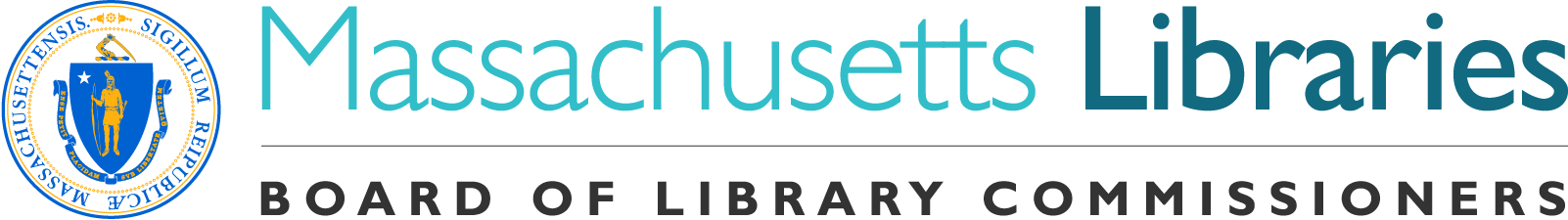 Note: Agenda may include items not reasonably expected 48 hours before the meeting.Brockton Public LibraryBrockton, MassachusettsThursday, September 7, 2017  10:00 A.M.AgendaCall to OrderWelcomeSpeaker: 	Paul Engle, Director, Brockton Public LibraryApproval of Minutes- August 3, 2017 (ACTION)Speaker:	Mary Ann Cluggish, ChairmanChairman’s ReportSpeaker:	Mary Ann Cluggish, ChairmanDirector’s ReportSpeaker:	James M. Lonergan, DirectorLegislative ReportSpeaker:	Mary Rose Quinn, Head of State Programs/Government Liaison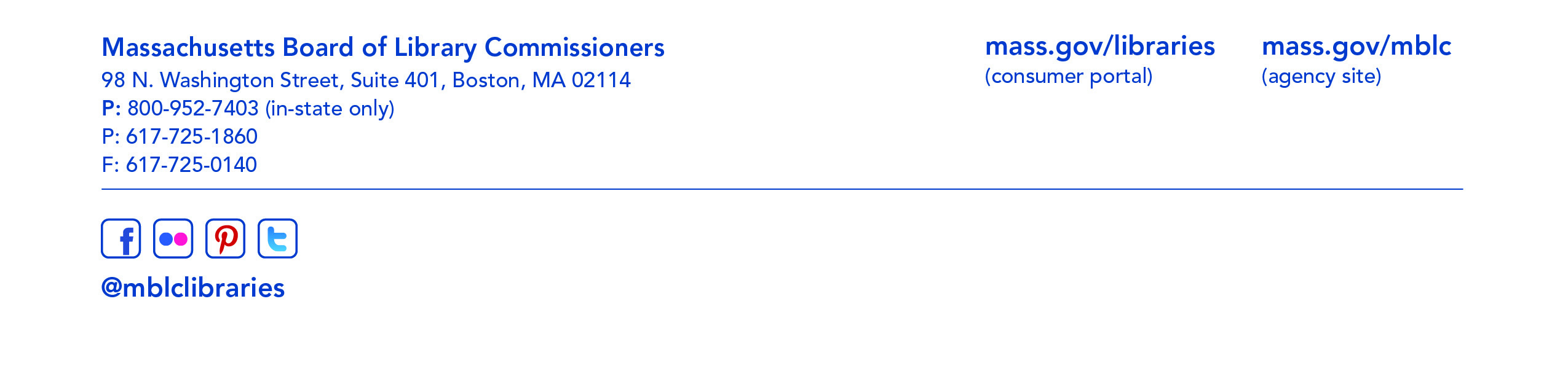 Marketing Plan Update/ Legislative AgendaSpeaker:	Celeste Bruno, Communications DirectorConsideration of appointments to the State Advisory Council on Libraries (SACL) (ACTION)Speaker:	Ruth Urell, Head of Library Advisory & Development Adoption of the LSTA Long Range Plan (ACTION)Speaker:	Ruth Urell, Head of Library Advisory & DevelopmentMLS FY2018 Budget Revision 1 approval request (ACTION)Speaker:	Gregory Pronevitz, Executive Director		Massachusetts Library SystemDiscussion/ review of policies for the FY2020 State Aid to Public Libraries ProgramSpeaker:	Liz Babbitt, State Aid Specialist  Presentation of the final report from the State Aid Review Task Force Speaker: 	Mary Rose Quinn, Head of State Programs/Government LiaisonDiscussion of Strategic PlanSpeaker:	James M. Lonergan, DirectorUpdate on the status of the Public Library Space Survey and Planning Framework Study Speaker:	Lauren Stara, Library Building Consultant   Report from the Massachusetts Library SystemSpeaker:	Gregory Pronevitz, Executive Director		Massachusetts Library SystemReport from the Library for the CommonwealthSpeaker:	Anna Fahey-Flynn, Collaborative Library Services Manager,		Boston Public LibraryStanding Committee and Liaison ReportsCommissioner ActivitiesPublic CommentOld BusinessAdjournment 		Chairman Cluggish To review the Massachusetts Board of Library Commissioners current bylaws (Organizations and Functions of the Board of Library Commissioners)visit http://mblc.state.ma.us/mblc/board/MBLC_Bylaws.pdf 